Activity one – online kindnessRead these definition of cyberbullying and trolling:Now, read the sentences and decide where to put the  or 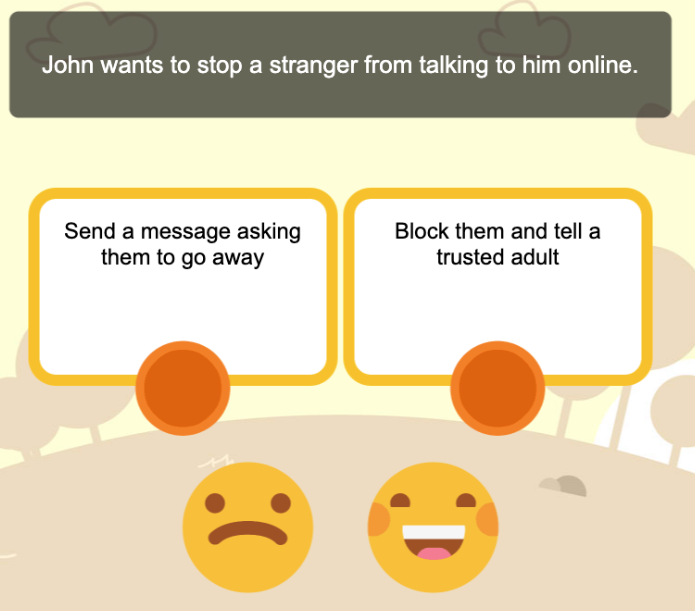 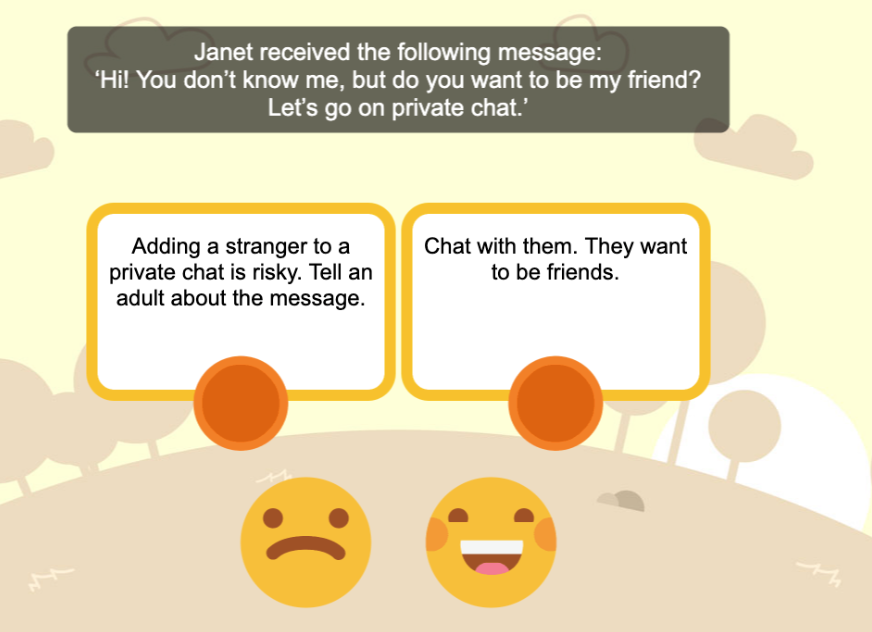 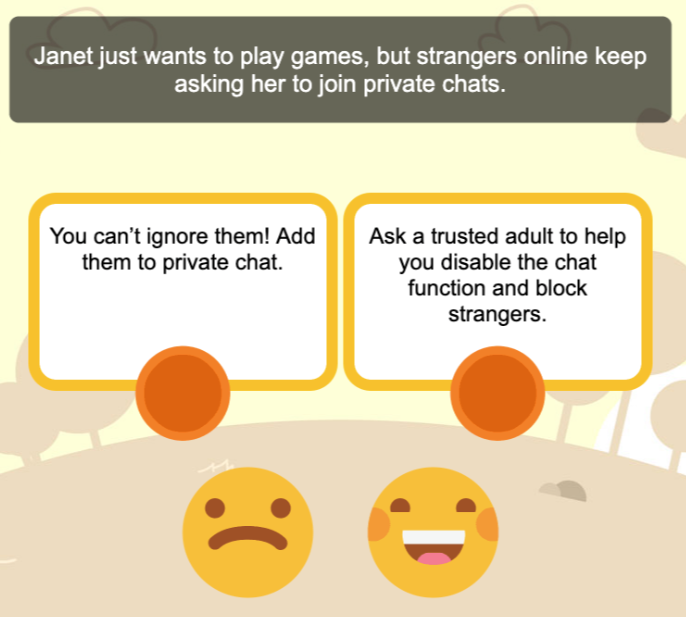 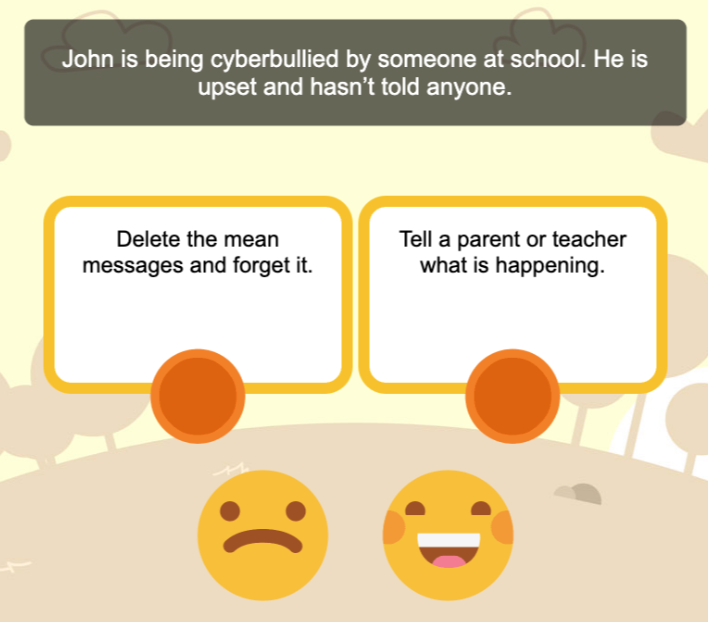 Activity one – online kindnessRead these definition of cyberbullying and trolling:Now, read the sentences and decide where to put the  or CyberbullyingBullying onlinePeople you knowFace to face bullying often happens as wellBeing unkind a lot onlineFor example: not letting you into a game or messaging group, saying and doing unkind things, sharing your address or your crush, name callingTrollingA type of cyberbullyingWriting nasty and unkind messages to make someone angry or upset on social networks, chat rooms or online gamesFamous people or influencers are targets of trollingTrollers use a fake identity or are anonymousCyberbullyingBullying onlinePeople you knowFace to face bullying often happens as wellBeing unkind a lot onlineFor example: not letting you into a game or messaging group, saying and doing unkind things, sharing your address or your crush, name callingTrollingA type of cyberbullyingWriting nasty and unkind messages to make someone angry or upset on social networks, chat rooms or online gamesFamous people or influencers are targets of trollingTrollers use a fake identity or are anonymous